Starkare incitament för bistånd från privatpersonerÅland är en av världens tryggaste platser att leva och bo på. Det är troligen en av orsakerna till att ålänningarna generellt sett är generösa biståndsgivare och på så sätt bidrar till att stabilisera situationen för människor som lever i krisdrabbade och fattiga delar av världen.	Att Åland utgör en del av den skandinaviska kulturgemenskapen kan vara en förklaring till den generösa åländska viljan att donera till olika hjälporganisationer. I syfte att uppmuntra och förstärka ålänningarnas generositet kunde med fördel ett skatteavdrag för donationer till internationella hjälporganisationer införas för privatpersoner i kommunalbeskattningen. Med anledning av det ovanstående föreslår viatt lagtinget uppmanar regeringen att till lagtinget lämna ett förslag till ändring av kommunalskattelagen enligt vilket avdrag kan göras för donationer till internationella hjälporganisationer.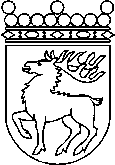 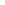 Ålands lagtingÅTGÄRDSMOTION nr 11/2014-2015ÅTGÄRDSMOTION nr 11/2014-2015Lagtingsledamot DatumAxel Jonsson m.fl.2015-04-09Till Ålands lagtingTill Ålands lagtingTill Ålands lagtingTill Ålands lagtingTill Ålands lagtingMariehamn den 9 april 2015Mariehamn den 9 april 2015Axel JonssonAnders ErikssonBrage Eklund